ЧЕРКАСЬКА ОБЛАСНА РАДАГОЛОВАР О З П О Р Я Д Ж Е Н Н Я27.09.2019                                                                                      № 415-рПро надання відпусткиГОЛОВАТІЙ О.Д.Відповідно до статті 56 Закону України «Про місцеве самоврядування
в Україні», статей 6, 10, 12, 24 Закону України «Про відпустки», враховуючи рішення обласної ради від 16.12.2016 № 10-18/VII «Про управління суб’єктами
та об’єктами спільної власності територіальних громад сіл, селищ, міст Черкаської області» (зі змінами), контракт з керівником комунального підприємства, що є
в обласній комунальній власності від 01.08.2016, укладений із Головатою О.Д.,
зі змінами, внесеними додатковими угодами від 02.01.2018, від 02.01.2019:1. НАДАТИ ГОЛОВАТІЙ Оксані Дмитрівні, директору комунального проектно-виробничого архітектурно-планувального підприємства «Облархбюро» Черкаської обласної ради, невикористану частину щорічної основної відпустки
за робочий рік із 28 вересня 2017 року до 27 вересня 2018 року тривалістю
14 календарних днів, із 08 жовтня 2019 року до 22 жовтня 2019 року включно.2. ВИПЛАТИТИ ГОЛОВАТІЙ Оксані Дмитрівні грошову компенсацію
за 11 днів щорічної основної відпустки за робочий рік із 28 вересня 2017 року
до 27 вересня 2018 року.3. ПОКЛАСТИ на ДЕМ’ЯНЕНКА Сергія Миколайовича, головного архітектора проектів комунального проектно-виробничого архітектурно-планувального підприємства «Облархбюро» Черкаської обласної ради, виконання обов’язків директора цього підприємства на період відпустки Головатої Оксани Дмитрівни, із 08 жовтня 2019 року до 22 жовтня 2019 року включно.4. Контроль за виконанням розпорядження покласти на юридичний відділ виконавчого апарату обласної ради.Підстава: заява Головатої О.Д. від 20.09.2019, заява Дем’яненка С.М.       від 20.09.2019.Перший заступник голови						В. ТАРАСЕНКО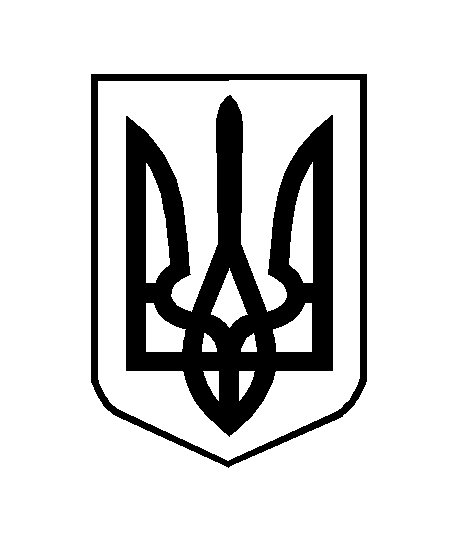 